Подключиться к конференции Zoomhttps://us04web.zoom.us/j/74499475739?pwd=YWZ1eFQxeWZqWWxXNFIyS2t1azVrQT09Идентификатор конференции: 744 9947 5739Код доступа: V2Ex2zЧетверг 06.05.21 9:20Урок: Контроль говорениеДомашнее задание: 	упр. 3 переписать текст в Passé Composé. Упр. 4 Дополнить фразы глаголами из списка, поставив их в  Passé Composé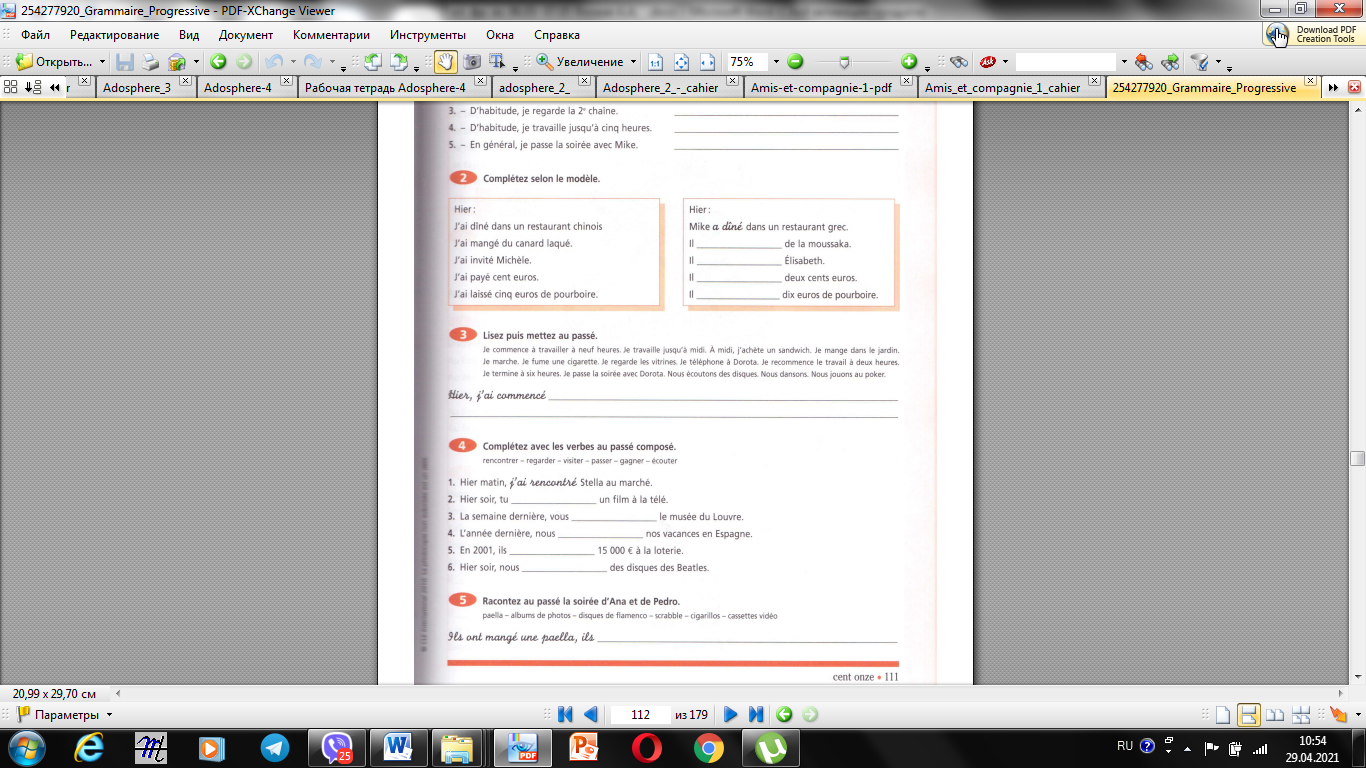 Пятница 07.05.21 13:55Урок:Контроль чтениеДомашнее задание: 	LE : p. 64 ex. 2 + traducrion